Projekt edukacyjny „UCZEŃ – OBYWATEL” 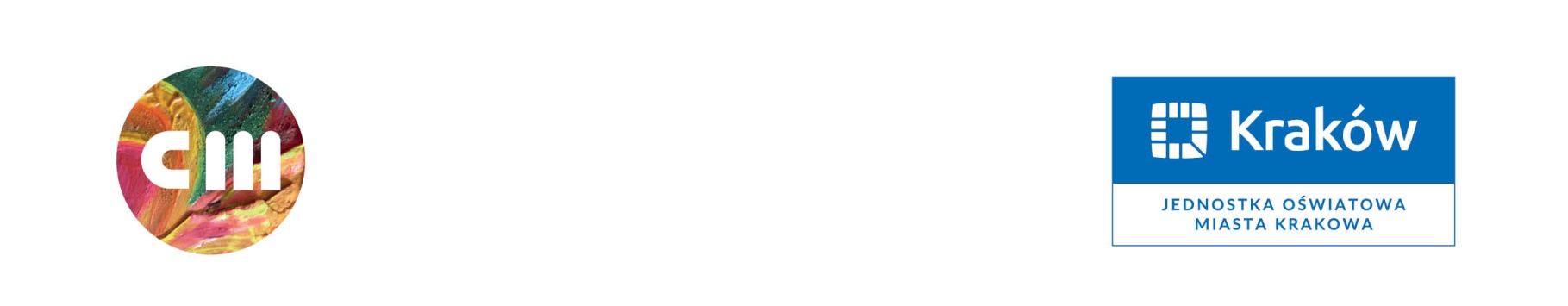 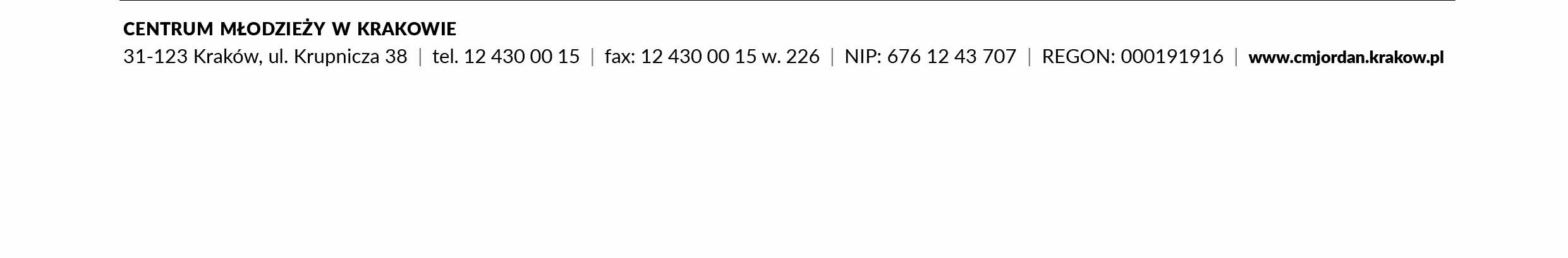 Rok szkolny 2019/20 KARTA ZGŁOSZENIANazwa szkoły:……………………………………………………………………………………………………………………………………………………………………………………………………Adres szkoły:……………………………………………………………………………………………………………………………………………………………………………………………………Numer telefonu/faxu do szkoły: ……………………………………………………………………………………………………………………………………………………………………………………………………Na szkolnego opiekuna projektu proponuje Panią/Pana:……………………………………………………………………………………………………………………………………………………………………………………………………nr telefonu kontaktowego:…………………………………………………………………….Adres e-mail:…………………………………………………………………………………..Planowana liczba uczestników projektów ze Szkoły………………………………………….Kraków, dnia………….         								   ………………………………...								         Podpis Dyrektora Szkoły